Група М-2Дата: 24.04.2020Предмет «Будівельне креслення»Тема уроку::  Практична робота. Прочитати робоче креслення деталі. Показати на всіх зображеннях зовнішні і внутрішні поверхні деталі і дати їм відповідні назви.Тип уроку: комбінований урокМетод проведення: Лекція, пояснення, практична робота.	Деталь- це виріб, виготовлений з однорідного за найменуванням та маркою матеріалу без застосування складальних операцій.Конструктивним елементом деталі називають її частину, яка має певне призначення.Конструктивні елементи деталей: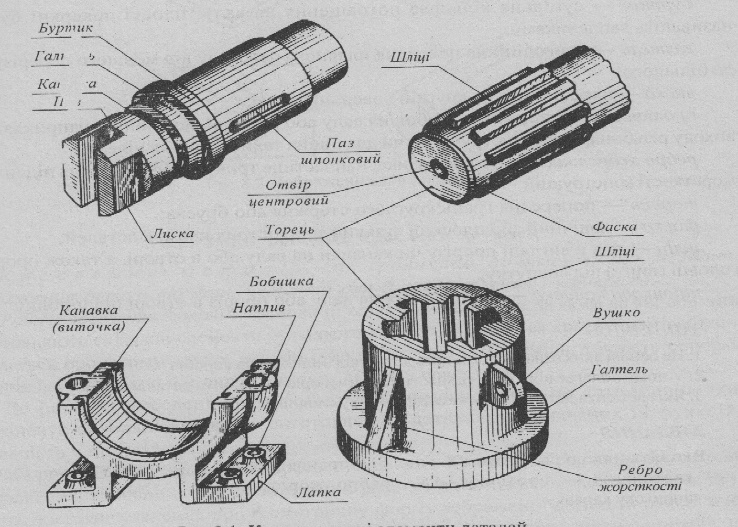 Практична робота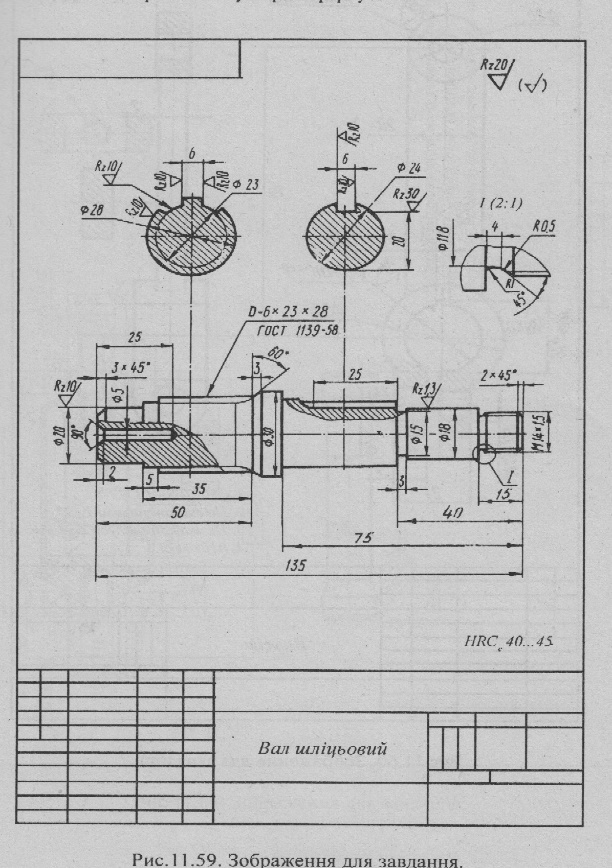 1. Прочитати креслення деталі «Вал шліцьовий», відповівши на запитання до креслення:- Яку назву має деталь?- У якому масштабі виконано креслення?- З якого матеріалу повинна бути виконана деталь?- Які зображення містяться на кресленні?- Які умовності застосовано на кресленні при виконанні зображень?- Поверхнями яких геометричних тіл утворено форму деталі?2.Показати на всіх зображеннях зовнішні і внутрішні поверхні деталі і дати їм відповідні назви.Домашне завдання.Повторити конспект.